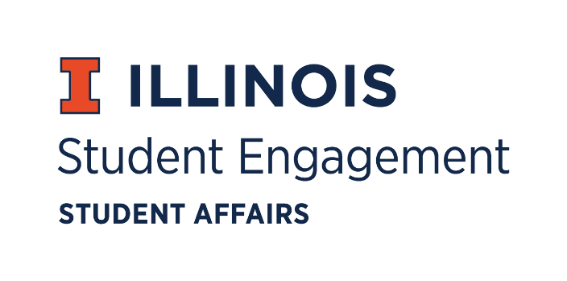 Student Organization 
Resource FeeSORF MeetingThursday, September 23, 2021 at 5:00PMCall to Order5:33 pmRoll CallPresentMichael Isaacson, ChairpersonAlex Wang, Vice-ChairpersonUmar Ahmed, SORF TreasurerJimmy Song, Undergraduate Board MemberNicolas Perez, Undergraduate Board MemberInaaz Mirza, Undergraduate Board MemberAshley Winters, Undergraduate Board MemberAmir Jafari, Graduate Board Member Brian Farber, Faculty MemberNick Fink, SORF AdvisorKaitlyn Luong, SORF SecretaryAlex Suñé, Associate Director of Student EngagementAbsentNote: Inaaz left the meeting at 6:13 pmMichael motions to vote by unanimous consent to approve the current week’s meeting minutes.Michael motions to vote by unanimous consent to approve last week’s meeting minutes.Old BusinessCo-Hosting Large Scale Programming FundMichael Isaacson requesting a review of the wording of the new approved standardNick noted to specify that the total dollar value available should be 30% of the annual SORF fund balanceNicolas explained how there should be a limit for spending or regulating how many people attend and how much money each RSO should be receiving Alex explained that the large scale events should be focused on an audience larger than the RSO general member base, and therefore, the budget currently is justified for being at a set amount, despite how large the RSO general member base isUmar noted that there are organizations, such as Business Fraternities, that receive resources from outside sources in addition to SORF that will influence how much money they will have as a fund for large scale programmingJimmy motioned to table the Co-Hosting Large Scale Programming Fund until further notice.Tabling passed with vote: 9-0-0.New BusinessInducting of new undergraduate board member Maha Hussain Vote: 7-0-0Passed new undergraduate board memberContingency ApplicationApplication 119288Event had already occurredVote to Zero fund: 8-0-1Application 118502Denied as an incomplete applicationApplication 117965Nicholas motion to zero-fund the applicationVote to Zero fund: 9-0-0Application ReviewApp No. 116616 Certain items that fall under the budget were reusable and fall under the Service category for funding Motion to zero-fund line items 3 & 5Vote: 9-0-0Motion to fund application at standardVote: 8-0-0App No. 116058 The Honorarium costs are not specified, and seems more like a gift rather than an established contract,The SORF Board does not allow for honorarium’s as they are not specifically listed in the current 2021-22 standards.Motion to zero-fund the application:7-0-1App No. 117012 Annual bike ride, equipment purchased is donated to members of the RSO membersMotion to fund at standard:Vote 7-0-0, passedApp No. 117213Program funds that are for programs that reoccur, there should be one application for all the programsGames for this RSO can fall underneath the same program because of its similar spiritMotion to approve at standard: 6-0-1App No. 116930Under the service funding request, there is a funding portion that was allocated to attend an event with their members, which would fall under the programming portion Motion to approve at standard: 6-0-0.App No. 115086 The application seems to be for a legal fee, but if the insurance fee is used, there may be other legal implications,The SORF Board does not allow for insurance fees as they are not specifically listed in the current 2021-22 standards.Motion to zero fund line item 2:Vote: 5-1-1Motion to approve application at standard:Vote: 7-0-0App No. 116215 Application is for a Google Suite use for organization emails and online tools, which requires a monthly service fee – allows for RSO to have customized email addresses and required amount of storageMotion to approve application at standard: Vote: 5-0-1App No. 117034 Motion to table the application discussion:Vote: 7-0-0App No. 116882 Motion to fund line items 1 & 2 at 50%:Vote: 6-0-0Motion to fund at standard: Vote: 7-0-0App No. 117061 Had a previous balanceMotion to approve at standard: Vote: 7-0-0App No. 117168 Motion to zero fund line item 4:Vote: 6-0-1Motion to approve application:Vote: 6-0-1App No. 116838 Motion to zero fund line item 1-3:7-0-0Motion to approve application at standard:6-0-0App No. 117195 Motion to zero fund the applicationVote: 6-0-1App No. 117204 Discussing whether or not an RSO banner is considered essential equipment Motion to approve application at standard:Vote: 5-0-1App No. 117219 Motion to zero fund application:6-0-1App No. 115257 Applied for two budget requests for the same event, and wanted to see if it should be zero-funded as a reoccurring eventMotion to assess the application at 75% 7-0-0Motion to approve application at standard:    Ii.  7-0-0App No. 116900 Discussing the issue about the misuse of SORF funds because the budgeting items do not fit with the SORF standards for “impacting the Illinois community”Motion to zero fund the application:6-0-1App No. 116902Event is off-campus and there is a fee to attend, which does not meet the requirements to be funded. Motion to zero-fund the applicationVote: 8-1-0Approved Applications:*All approved applications met the SORF standards and did not indicate the need for discussionMichael entertaining a motion to mass approve all applications that have been marked as approved by reviewers. (Passed by vote: 7-0-0):Motion to table to deny the applications to 9/30/21 (Passed by vote: 7-0-0)For the good of the orderNick noting the importance of neutrality of reviewing; following the SORF standards is the priorityNick also mentioned a reminder to sign up for office hoursAdjournment7:21 pmBy vote of 8-0-0, meeting is adjournedApp No.RSO NameFunding RequestedAmountFundedVote119288Habitat for Humanity Campus Chapter$214.00$08-0-1118502Tau Sigma National Honor Society---117965Hermandad de Sigma Iota Alpha, Incorporada$936.60$09-0-0App No.Funding TypeRSO NameFunding RequestedAmountFundedVote116616ProgramsAmerican Nuclear Society, University of Illinois Student Section$1,974.68$1,373.398-0-0116058ProgramsCollege Republicans at UIUC$5,000.00$07-0-1117012ServicesIllini 4000$6,174.94$6,174.947-0-0117213ProgramsIllini Women’s Soccer Club$250.00$250.006-0-1116930ServicesIlliniFurs$7,385.59$7,385.596-0-0115086ServicesIllinois Men’s Rugby$5,500.00$5,300.007-0-0116215ServicesIllinois Model United Nations$9,942.00$9,942.005-0-1117034ServicesIllinois Synchronized Skating$5,400.00$5,400.00tabled116882ProgramsIllinois Women’s Fastpitch Softball Club$570.00$285.007-0-0117061ServicesImagiNation Dance Crew$420.00$420.007-0-0117168ProgramsIranian Cultural Association$856.00$556.006-0-1116838ProjectsRube Goldberg Society$1,302.59$50.006-0-0117195ProgramsSociety of Hispanic Professional Engineers$9,000.00$06-0-1117204ServicesSociety of Hispanic Professional Engineers$212.44$212.445-0-1117219ProgramsSociety of Hispanic Professional Engineers$9,936.00$06-0-1115257ProgramsTaiwanese American Students Club$229.20$171.917-0-0116900ServicesTraveling Illini$4,999.96$06-0-1116902ProgramsAmerican Concrete Institute$2,483.16$0.008-1-0App No.Funding TypeRSO NameFunding RequestedAmountFunded117066ProgramsACHA Men's Division II Hockey Club at the University of Illinois at Urbana-Champaign$2,335.00 $1,167.50117067ProgramsACHA Men's Division II Hockey Club at the University of Illinois at Urbana-Champaign$3,652.00 $1,826.00117070ProgramsACHA Men's Division II Hockey Club at the University of Illinois at Urbana-Champaign$840.00 $420.00117073ProgramsACHA Men's Division II Hockey Club at the University of Illinois at Urbana-Champaign$1,000.00 $500.00117077ProgramsACHA Men's Division II Hockey Club at the University of Illinois at Urbana-Champaign$387.50 $387.50117078ProgramsACHA Men's Division II Hockey Club at the University of Illinois at Urbana-Champaign$387.50 $387.50117080ProgramsACHA Men's Division II Hockey Club at the University of Illinois at Urbana-Champaign$387.50 $387.50117081ProgramsACHA Men's Division II Hockey Club at the University of Illinois at Urbana-Champaign$387.50 $387.50117083ProgramsACHA Men's Division II Hockey Club at the University of Illinois at Urbana-Champaign$387.50 $387.50117084ProgramsACHA Men's Division II Hockey Club at the University of Illinois at Urbana-Champaign$387.50 $387.50117086ProgramsACHA Men's Division II Hockey Club at the University of Illinois at Urbana-Champaign$387.50 $387.50117087ProgramsACHA Men's Division II Hockey Club at the University of Illinois at Urbana-Champaign$387.50 $387.50117088ProgramsACHA Men's Division II Hockey Club at the University of Illinois at Urbana-Champaign$387.50 $387.50117090ProgramsACHA Men's Division II Hockey Club at the University of Illinois at Urbana-Champaign$387.50 $387.50116616ProgramsAmerican Nuclear Society, University of Illinois Student Section$1,974.68 $26.15117012ServicesIllini 4000$6,174.94 $6,174.94117213ProgramsIllini Women's Soccer Club$250.00 $250.00116930ServicesIlliniFurs$7,385.59 $7,085.94115086ServicesIllinois Men's Rugby$5,500.00 $5,300.00116215ServicesIllinois Model United Nations$9,942.00 $9,942.00116882ProgramsIllinois Women's Fastpitch Softball Club$570.00 $285.00117061ServicesImagiNation Dance Crew$420.00 $420.00117168ProgramsIranian Cultural Association$856.00 $556.00116838ProjectsRube Goldberg Society$1,302.59 $50.00117204ServicesSociety of Hispanic Professional Engineers$212.44 $212.44115257ProgramsTaiwanese American Students Club$229.20 $171.91117217ProgramsAmerican Concrete Institute$405.97 $405.97117221ProgramsAmerican Concrete Institute$405.97 $405.97116218ProgramsAmerican Society for Biochemistry and Molecular Biology Student chapter at UIUC$5,242.76 $2,621.38115872ServicesAmnesty International 124$1,000.00 $1,000.00115232ProgramsAsian American Association$1,175.00 $1,175.00115926ServicesAsian American Association$891.00 $891.00116715ServicesBeekeeping Club @ UIUC$983.40 $983.40116242ServicesCross Country Club$3,880.00 $3,880.00115181ServicesDoctors Without Borders at the University of Illinois Urbana-Champaign$500.00 $150.00116983ServicesEco Illini Supermileage$3,349.88 $3,349.88115854ServicesEngineering Outreach Society$953.76 $953.76116969ServicesFalling Illini Skydiving$6,988.97 $6,988.97116971ProjectsFalling Illini Skydiving$930.00 $930.00116468ProgramsFounders - Illinois Entrepreneurs$1,334.22 $1,334.22117151ServicesGrow2Give$496.75 $496.75117097ProgramsHabitat for Humanity Campus Chapter$510.00 $382.50117166ProgramsHindu YUVA UIUC$394.98 $394.98117174ProgramsHindu YUVA UIUC$1,120.10 $1,120.10116999ServicesHistorical European Martial Arts Urbana/Champaign$9,740.74 $9,740.74116770ServicesIllini Bhangra$1,920.00 $1,920.00117193ServicesIllini Cycling$6,535.00 $6,535.00117192ServicesIllini Esports$8,760.00 $8,760.00115741ServicesIllini Fighting Alzheimer's$235.00 $235.00117082ProjectsIllini Formula Electric$269.94 $269.94117042ServicesIllini Motorsports$2,900.00 $2,900.00116576ContingencyIllini Ridgebacks Quidditch Team$510.00 $510.00116528ProgramsIllini Student Musicals$6,525.00 $6,525.00115127ServicesIllini Vex Robotics$825.08 $825.08 115147ProjectsIllini Vex Robotics$3,901.47 $3,901.47 115227ProgramsIllini Wildlife and Conservation Club$270.00 $135.00117182ServicesIllini Women's Soccer Club$2,509.16 $2,509.16117212ProgramsIllini Women's Soccer Club$250.00 $250.00116939ServicesIllinois Men's Soccer Club$9,894.76 $9,894.76117223ProgramsIranian Cultural Association$50.00 $50.00116677ServicesJasmine Field Orchestra$999.00 $999.00117215ServicesSociety of Hispanic Professional Engineers$212.82 $212.82115309ProgramsTaiwanese American Students Club$425.92 $319.44115310ProgramsTaiwanese American Students Club$2,229.55 $2,229.55117154ProgramsTaiwanese American Students Club$229.20 $171.90115871ServicesTea & Company$52.56 $52.56117092ServicesThe Fashion Network$999.00 $450.00117135ServicesTrack and Field Club$1,494.00 $1,494.00116914ProgramsWomen in Mechanical Science and Engineering$98.12 $73.59116886ServicesIllinois Women's Fastpitch Softball Club$43.39 $43.39115773ServicesIllinois Women's Rowing Club$9,999.00 $9,999.00116995ServicesIllinois Women's Volleyball Club$6,810.46 $6,810.46116324ProgramsIndian Student Association$3,675.00 $3,675.00116727ServicesKeramos$75.00 $75.00115411ServicesMakers for Change$304.36 $304.36117003ProgramsMuslim Students Association$3,368.00 $3,368.00116895ServicesNeuroTech@UIUC$550.00 $550.00116899ProjectsNeuroTech@UIUC$1,686.23 $1,069.86117103ProjectsOff-Road Illini$1,386.38 $1,386.38116945ProgramsPhi Delta Epsilon $1,900.00 $1,900.00116148ServicesRecreational Volleyball$1,024.00 $1,024.00117167ServicesClub Tennis$8,346.00$8,346.00